Entrée : que ma bouche chante ta louangeDe toi, Seigneur, nous attendons la vie
Que ma bouche chante ta louange !
Tu es pour nous un rempart un appui
Que ma bouche chante ta louange !La joie du coeur vient de toi, ô Seigneur
Que ma bouche chante ta louange !
Notre confiance est en ton nom très saint
Que ma bouche chante ta louange ! (sois loué)Sois loué, Seigneur, pour ta grandeur
Sois loué pour tous tes bienfaits
Gloire à toi, Seigneur, tu es vainqueur
Ton amour inonde nos cœurs
Que ma bouche chante ta louangeTu viens sauver tes enfants égarés
Que ma bouche chante ta louange !
Qui dans leur cœur espèrent en ton amour
Que ma bouche chante ta louange !Dans leur angoisse, ils ont crié vers toi
Que ma bouche chante ta louange !
Seigneur, tu entends le son de leur voix
Que ma bouche chante ta louange !Première lecture : lecture du livre de Job (7, 1-4.6-7)« Je ne compte que des nuits de souffrance » psaume (146) :Bénissons le Seigneur qui guérit nos blessures !Il est bon de fêter notre Dieu,
il est beau de chanter sa louange :
il guérit les cœurs brisés
et soigne leurs blessures.Il compte le nombre des étoiles,
il donne à chacune un nom ;
il est grand, il est fort, notre Maître :
nul n’a mesuré son intelligence.Le Seigneur élève les humbles
et rabaisse jusqu’à terre les impies.
Entonnez pour le Seigneur l’action de grâce,
jouez pour notre Dieu sur la cithare !Deuxième lecture : Lettre de la 1ère lettre de Saint Paul Apôtre aux Corinthiens (9, 16-19.22-23)« Malheur à moi si je n’annonçais pas l’Evangile » EVANGILE : Alléluia, alléluia, alléluia !Le Christ a pris nos souffrances, il a porté nos maladies.» Alléluia !Evangile de Jésus-Christ selon St Marc (1, 29-39)« Il guérit beaucoup de gens atteints de toutes sortes de maladies » En ce temps-là, aussitôt sortis de la synagogue de Capharnaüm, Jésus et ses disciples allèrent, avec Jacques et Jean, dans la maison de Simon et d’André. Or, la belle-mère de Simon était au lit, elle avait de la fièvre. Aussitôt, on parla à Jésus de la malade. Jésus s’approcha, la saisit par la main et la fit lever. La fièvre la quitta, et elle les servait. Le soir venu, après le coucher du soleil,
on lui amenait tous ceux qui étaient atteints d’un mal ou possédés par des démons. La ville entière se pressait à la porte. Il guérit beaucoup de gens atteints de toutes sortes de maladies, et il expulsa beaucoup de démons ; il empêchait les démons de parler, parce qu’ils savaient, eux, qui il était. Le lendemain, Jésus se leva, bien avant l’aube. Il sortit et se rendit dans un endroit désert, et là il priait. Simon et ceux qui étaient avec lui partirent à sa recherche. Ils le trouvent et lui disent : « Tout le monde te cherche. » Jésus leur dit : « Allons ailleurs, dans les villages voisins, afin que là aussi je proclame l’Évangile ; car c’est pour cela que je suis sorti. » Et il parcourut toute la Galilée,
proclamant l’Évangile dans leurs synagogues, et expulsant les démons.
Prière universelle :                  Seigneur écoute-nous, Seigneur, exauce-nous !Communion : devenez ce que vous recevezDevenez ce que vous recevez, devenez le corps du Christ
Devenez ce que vous recevez, vous êtes le corps du ChristBaptisés en un seul esprit, nous ne formons tous qu'un seul corps
Abreuvés de l'unique esprit, nous n'avons qu'un seul Dieu et père.Rassasiés par le pain de vie, nous n'avons qu'un cœur et qu'une âme
Fortifiés par l'amour du Christ, nous pouvons aimer comme il aimePurifiés par le sang du Christ et réconciliés avec Dieu
Sanctifiés par la vie du Christ, nous goûtons la joie du royaumeRassemblés à la même table, nous formons un peuple nouveau
Bienheureux sont les invités, au festin des noces éternellesAppelés par Dieu notre père, à devenir saint comme lui
Nous avons revêtu le Christ, nous portons la robe nuptialeenvoi : il est temps de quitter vos tombeauxQu'exulte tout l'univers, que soit chantée en tous lieux
La puissance de Dieu !
Dans une même allégresse, terre et cieux dansent de joie,
Chantent alléluia !Par amour des pécheurs
La lumière est venue,
Elle a changé les cœurs
De tous ceux qui l'ont reconnue.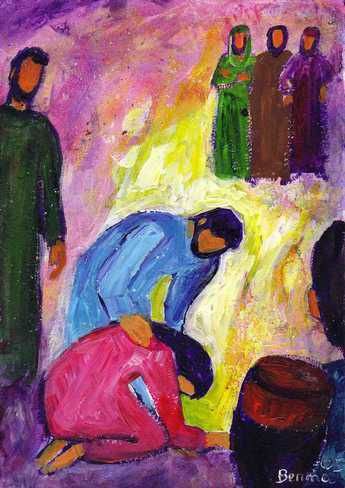 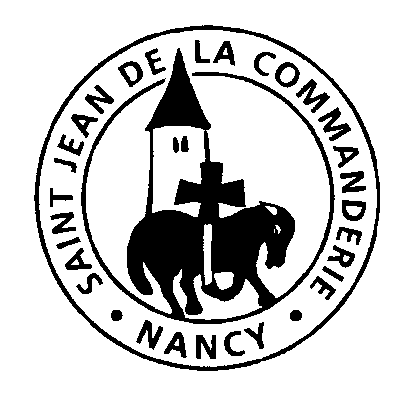 Dimanche 7 février 20215ème dimanche du Temps ordinaireÉglise Saint-Léon IX